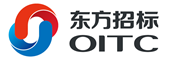 中国科学院化学研究所飞秒激光瞬态吸收光谱系统采购项目招  标  文  件第二册（专用册）招标编号：OITC-G210301480东方国际招标有限责任公司中国 · 北京2021年9月第八部分  技术部分货物需求一览表注：投标人须对上述投标内容中完整的一包或几包进行投标，不完整的投标将视为非响应性投标予以拒绝。技术规格一、总  则1、投标要求1.1  投标人在准备投标书时，务必在所提供的商品的技术规格文件中，标明型号、商标名称、目录号。1.2  投标人提供的货物须是成熟的全新的产品，其技术规格应符合招标文件的要求。如与招标文件的技术规格有偏差，应提供技术规格偏差的量值或说明（偏离表）。如投标人有意隐瞒对规格要求的偏差或在开标后提出新的偏差，买方有权扣留其投标保证金或/并拒绝其投标。1.3  投标人提供的产品样本，必须是“原件”而非复印件，图表、简图、电路图以及印刷电路板图等都应清晰易读。买方有权不付任何附加费用复制这些资料以供参考。2、评标标准2.1  除招标文件中指定的附件和专用工具外，投标人应提供仪器设备的正常运行和常规保养所需的全套标准附件、专用工具和消耗品。投标人在投标书中需列出这些附件和工具的数量和单价的清单，这些附件和工具的报价的总值需计入投标价中。2.2  对于标书技术规范中已列出的作为查询选件的附件、零配件、专用工具和消耗品，投标书中应列明其数量、单价、总价供买方参考。投标人也可推荐买方没有要求的附件或专用工具作为选件，并列明其数量、单价、总价供买方参考。选件价格不计入评标价中。选件一旦为用户接受，其费用将加入合同价中。2.3  为便于用户进行接收仪器的准备工作，卖方应在合同生效后60天内向用户提供一套完整的使用说明书、操作手册、维修及安装说明等文件。另一套完整上述资料应在交货时随货包装提供给用户，这些费用应计入投标价中。2.4  关于设备的安装调试，如果有必要的安装准备条件，卖方应在合同生效后一个月内向买方提出详细的要求或计划。安装调试的费用应计入投标价中，并应单独列出，供评标使用。2.5  制造厂家提供的培训指的是涉及货物的基本原理、操作使用和保养维修等有关内容的培训。培训教员的培训费、旅费、食宿费等费用和培训场地费及培训资料费均应由卖方支付。2.6  在评标过程中，买方有权向投标人索取任何与评标有关的资料，投标人务必在接到此类要求后，在规定时间内予以答复。对于无答复的投标人，买方有权拒绝其投标。3、工作条件除非在技术规格中另有说明，所有仪器、设备和系统都应符合下列要求： 3.1  适于在气温为摄氏-40℃～＋50℃和相对湿度为90％的环境条件下运输和贮存。3.2  适于在电源220V（10％）/50Hz、气温摄氏+15℃～＋30℃和相对湿度小于80％的环境条件下运行。能够连续正常工作。3.3  配置符合中国有关标准要求的插头，如果没有这样的插头，则需提供适当的转换插座。3.4  如产品达不到上述要求，投标人应注明其偏差。如仪器设备需要特殊工作条件（如水、电源、磁场强度、温度、湿度、动强度等）投标人应在投标书中加以说明。4、验收标准除非在技术规格中另有说明，所有仪器、设备和系统按下列要求进行验收： 4.1  仪器设备运抵安装现场后，买方将与卖方共同开箱验收, 如卖方届时不派人来, 则验收结果应以买方的验收报告为最终验收结果。验收时发现短缺、破损, 买方有权要求卖方负责更换。4.2  验收标准以中标人提供的投标文件中所列的指标为准（该指标应不低于招标文件所要求的指标）。任何虚假指标响应一经发现即作废标，卖方必须承担由此给买方带来的一切经济损失和其它相关责任。4.3  验收由采购人、中标人及相关人员依国家有关标准、合同及有关附件要求进行，验收完毕由采购人及中标人在验收报告上签名。5、本技术规格书中标注“*”号的为关键技术参数，对这些关键技术参数的任何负偏离将导致废标。6、如在具体技术规格中有本总则不一致之处，以具体技术规格中的要求为准。二、具体技术规格飞秒激光瞬态吸收光谱系统工作条件：1.1 见总则第3条。技术规格：飞秒激光器:2.1.1中心输出波长：1028nm±5nm；2.1.2最大平均功率：≥20W；*2.1.3基频光最短脉冲宽度：≤290 fs；*2.1.4脉冲宽度可调谐：290fs-10ps；2.1.5重复频率：1-200kHz可调；#2.1.6单脉冲能量：≥200uJ @1-100KHz；2.1.7光束质量：TEM00;M2<1.2#2.1.8脉冲能量稳定性：<0.5% over 24h#2.1.9长时间功率稳定性：<0.5% over 100h光学参量放大器：2.2.1输出波长范围：630nm-2600nm2.2.2紫外波段输出波长扩展：315nm-630nm#2.2.3最大输入功率：80W2.2.4脉宽：120-250fs2.2.5长时间功率稳定性：<2%@800nm ,8h2.2.6脉冲能量稳定性：：<2%@800nm,1min瞬态吸收光谱仪：2.3.1探测光超连续白光范围：480-1100nm2.3.2探测光超连续白光紫外波段扩展范围：350-750nm2.3.3探测光延迟线时间长度：8ns2.3.4紫外/可见/近红外探测器波长范围：200-1100nm2.3.5电动贝雷克补偿器2.3.6电动样品台2.3.7电动中型密度衰减器2.3.8扩展显微模块：2.3.8.1空间分辨率：5μm2.3.8.2工作距离：15mm2.3.8.3光谱范围：480-1100nm2.3.8.4时间分辨率：500fs2.3.8.5样品运动范围：13*13*13mm3.交货时间：签订合同后6个月内4.交货地点：CIP北京5.质保期：验收合格后一年6.培训：在安装验收后在用户所在地负责为用户提供免费培训。培训方式采用现场培训的方式。最终用户需要选派日后使用该仪器的相关实验人员 4 人参加设备安装和调试工作质保期内，在仪器正常使用过程中，需要负责维修或更换因生产工艺或材质质量原因而出现故障的零部件，一切材料和人工费用全免，质保期后，继续承担仪器的终身维护，对用户提供支持，如回答用户提出的问题、排除用户的软硬件故障等。按成本价格酌情收取部件维修或者更换费用。本系统不含易耗品，消耗材料，保修期后设备维修更换配件酌情收取成本价。包号货物名称数量交货期指定到货港项目现场（交货地点）1飞秒激光瞬态吸收光谱系统1套详见具体技术规格详见具体技术规格详见具体技术规格